Mateřská škola Třebíč, ul. Obránců míruVás srdečně zve na besedu „ADAPTACE NOVĚ NASTUPUJÍCÍCH DĚTÍ“s psychologem, speciálním pedagogem paní Mgr. Lenkou Bínovouve středu dne 6. září 2023 od 16:00 hodve třídě Zajíčci v budově naší MŠTěšíme se na Vás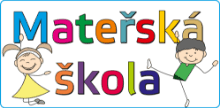 